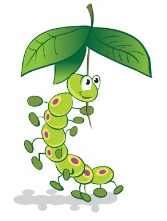 43. INFORMATION SECURITY POLICYThe management and staff of Caterpillars Pre-School are committed to protecting and promoting the welfare of young children.To operate effectively, Caterpillars Pre-School needs to collect and use information about staff, children and parents who come into the nursery. Caterpillars Pre-School is also obliged to collect and use personal information in order to satisfy its obligations to Ofsted and other regulatory bodies.In the collection, storage and use of information, Caterpillars Pre-School recognises its responsibility to comply with the General Data Protection regulation 2018, which regulates the use of personal data.This responsibility is not restricted to sensitive data but applies to all data, including name and address lists.The General Data Protection Regulation (2018)The act establishes very high standards for the handling of personal information, thereby protecting individual rights to privacy. The act regulates how personal information is collected, handled, stored and used and applies equally to personal information held both electronically and on paper.Caterpillars Pre-School has notified the Information Commission that it holds personal data about individuals and consequently is registered with the Information Commissioners Office under registration NO. ZA305919. All persons dealing with the personal data must therefore follow the eight principles of “good information handling”, ensuring that:Data is processed fairly and lawfullyData is processed for specified purposes onlyData is adequate, relevant and not excessive Data is accurate and up to dateData is not retained for any longer than is necessaryData is processed in accordance with the rights of individualsData is kept securelyData is not transferred outside the European Economic Area unless the country can demonstrate adequate legal protection and security for that data.Access to InformationAccess to information within Caterpillars Pre-School will only be to the extent required by the task being undertaken and will also be restricted to those persons recognised by Nursery management as requiring such access to information in the course of their duties and responsibilities.In the event of any breach of information security, no matter how minor, it must be immediately reported to Nursery Management to enable appropriate investigation and, if necessary a review of the adequacy of existing information security measures.It is understood and accepted that all staff and other individuals have the right to access any personal information which is being processed or stored and is directly relevant to them.Similarly, all parents, or where appropriate a person legally acting on a child’s behalf, have the right to access any personal information which is being processed or stored and is directly relevant to the, Similarly, all parents or where appropriate a person legally acting on a child’s behalf, have the right to access information held on computerised or manual records and which relates to them or their child.If a parent wishes to find out what information we hold on their child, then they should request this in writing from Nursery Management.Information will be provided within 1 calender month of receipt of the request. Please see our policy on Personal Data Subject Access Policy for the full procedures to be followed.This policy will be reviewed and updated annually in order to reflect best practice in information management, security and control and to ensure compliance with any changes or amendments to the General Data Protection Regulation 2018.This policy was adopted by the Manager of Caterpillars Pre-school on 4th April, 2023…………………………………………………………Name of signatory:	Catherine Clark                                                                             Role of signatory:	Manager